THANK YOU FOR YOUR BUSINESS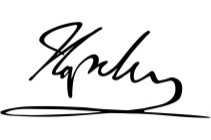 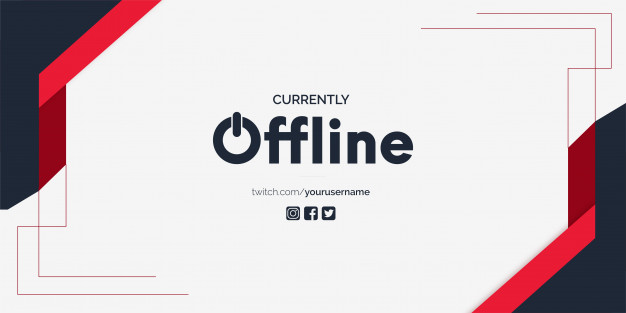 CASH RECEIPTCASH RECEIPTCASH RECEIPTCASH RECEIPTCASH RECEIPTReceipt No: [Number]Amount Number:Amount Number:[Number][Number][Number]Date:        Amount Received From:Amount Received From:Amount Received From:Amount Received From:[Name][Name]By: [Name][Name][Name][Name][Name]Address:[Address][Address][Address][Address][Address]Purpose Of Payment:Purpose Of Payment:Purpose Of Payment:[Purpose][Purpose]Balance Due: [Amount]Total Amount Due: Total Amount Due: Total Amount Due: [Amount][Amount]Amount Paid: [Amount]DescriptionQuantityPrice/UnitLine Total[Description][Quantity][Price][Amount][Description][Quantity][Price][Amount][Description][Quantity][Price][Amount][Description][Quantity][Price][Amount][Description][Quantity][Price][Amount]Payment Method:
 Cash
 Check no: [Number] 
 Account Number: [Number]
 Other: [Other]
Terms and Condition:
[Add Term and Condition]
[Add Term and Condition]Subtotal:Subtotal:[Amount]Payment Method:
 Cash
 Check no: [Number] 
 Account Number: [Number]
 Other: [Other]
Terms and Condition:
[Add Term and Condition]
[Add Term and Condition]Discount:Discount:[%]Payment Method:
 Cash
 Check no: [Number] 
 Account Number: [Number]
 Other: [Other]
Terms and Condition:
[Add Term and Condition]
[Add Term and Condition]Sales Tax:Sales Tax:[Amount]Payment Method:
 Cash
 Check no: [Number] 
 Account Number: [Number]
 Other: [Other]
Terms and Condition:
[Add Term and Condition]
[Add Term and Condition]Total:Total:[Amount]Payment Method:
 Cash
 Check no: [Number] 
 Account Number: [Number]
 Other: [Other]
Terms and Condition:
[Add Term and Condition]
[Add Term and Condition]Amount Paid:Amount Paid:[Amount]